附件：关于开展鄂尔多斯市政府采购代理机构线上培训的通知各政府采购代理机构：深化政府采购制度改革要求坚持问题导向，强化采购人主体责任，建立集中采购机构竞争机制，改进政府采购代理和评审机制，健全科学高效的采购交易机制……在深改的背景下，政府采购有关法律法规部门规章正在大修，而采购代理机构的专业化、职业化势在必行，以便做好需求管理，增强主体责任意识，规避审计风险。同时，政府采购有关法律法规及规范性文件仍在密集出台，对政府采购活动的合法合规提出了新要求。如何准确理解法律法规及规范性文件的要求、提升从业人员职业素质和专业技能，不仅是规范操作、有效降低质疑投诉的需要，也是政府采购法规的要求。《政府采购代理机构管理暂行办法》（财库[2018]2号）要求代理机构拥有不少于5名熟悉政府采购法律法规、具有编制采购文件和组织采购活动等相应能力的专业人员。财库[2018]2号文鼓励社会力量开展培训，增强代理机构业务能力。《政府采购信息报》创刊18年来，已成功举办46期全国政府采购法规与实务研修班；受监管部门、采购人和供应商委托，近三年还在全国各地举办多次政府采购从业人员专题培训。截至目前，政府采购信息报社已成功培训从业人员10万余人次，专业度、敬业度获得了业界广泛认可。为进一步贯彻落实政府采购法律法规及相关政策规定，全面提升政府采购代理机构的业务素质和能力水平，政府采购信息报社拟定于2月4日—3月20日举办鄂尔多斯市政府采购代理机构线上培训班，报名、培训、考试全流程线上完成，根据考试情况颁发政府采购培训合格证电子证书。一、培训对象鄂尔多斯市政府采购代理机构。二、培训内容（20小时）1.政府采购法及其实施条例2.加强内控建设提升专业水平3.采购文件的编制及评审活动组织4.如何用好评审专家5.质疑投诉的法理与应对6.财政部101号令和102号令详解7.《政府采购促进中小企业发展管理办法》详解8.典型案例解析三、报名培训及学习须知（仔细阅读）（一）网上报名本次培训班报名可采用网站报名或微信小程序报名，两种报名方式任选其一。报名截止时间3月1日。方式一：网站进入报名网址：https://ykt.caigou2003.com，注册并登录，找【鄂尔多斯市代理机构线上培训】点击“立即报名”。建议使用谷歌浏览器，避免出现无法上传照片，没有提交按钮等问题。方式二：微信小程序（仅支持安卓手机）微信扫描下面二维码，即可进入小程序，找【鄂尔多斯市代理机构线上培训】完成报名。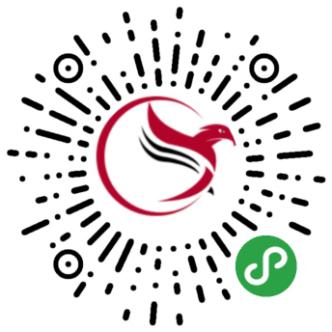 注意：在线报名并完成缴费（在线支付）后，视为报名成功。（二）在线学习完成报名并缴费后，系统将分配听课码。兑换听课码后即可在易考通中（PC端“我的课程”或微信小程序）观看视频学习指定课程。所有视频均需完整观看，在学习进度达100％后，可进入考试环节。观看视频学习时间：2月4日——3月20日。注意：登录学习平台的手机号必须与报名填写的手机号一致。（三）网上考试，成绩合格者发电子证书，有效期为18个月。考试时间：学习进度完成100％后，可参加线上考试。考试成绩合格后，即时可在线查看电子证书及下载打印。如第一次考试成绩未合格，可参加补考，补考机会共2次。正式考试及补考有效期：3月20日前。注意事项，学习、考试期间严谨弄虚作假，一经发现报市财政局，暂停其执业。四、收费标准及付款方式（二）990元/人。含培训费、授课老师讲课费、前期组织及服务费等。注意事项：初次考试不合格者，需参加培训。报名成功后请及时缴费。如提交报名信息后未如期付款，系统将自动取消报名。如需培训费发票，请在报名时填写发票信息，将统一开具增值税普通发票并于培训班结束一周内快递寄出。（二）付款方式：①在线微信或支付宝支付（仅支持安卓手机）；②转账支付。转账收款账号信息：账户名：北京熹艺文广告传媒有限责任公司账号：0200251709201011502开户行：中国工商银行北京北洼路支行转账汇款注意事项：1.单位汇款需备注：鄂尔多斯代理机构培训；2.个人汇款需备注：鄂尔多斯代理机构培训+个人名字；（注意：本单位财务统一查账，汇款后无需致电咨询。如未到账，我单位相关负责人会与您联系。）（三）退款说明：1.兑换听课码前，如因特殊原因无法参加本次培训，可在线申请退款。兑换听课码后，视为已开始学习，不予退款；2.培训班报名截止以后未学习，不予退款，请报完名后抓紧学习。五、培训班老师联系方式张老师：010-88587089-232  13811911357（同微信）
王老师：010-88589106      13439236021（同微信）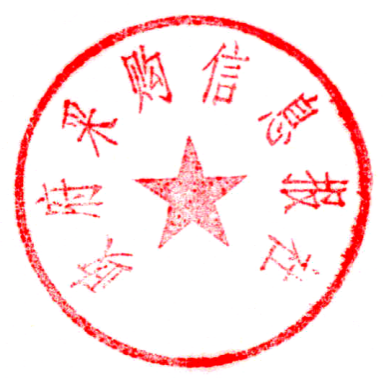 政府采购信息报社2021年2月  